Консультация для родителей«Международный день Земли»Материал подготовила воспитатель Пластун Л.В.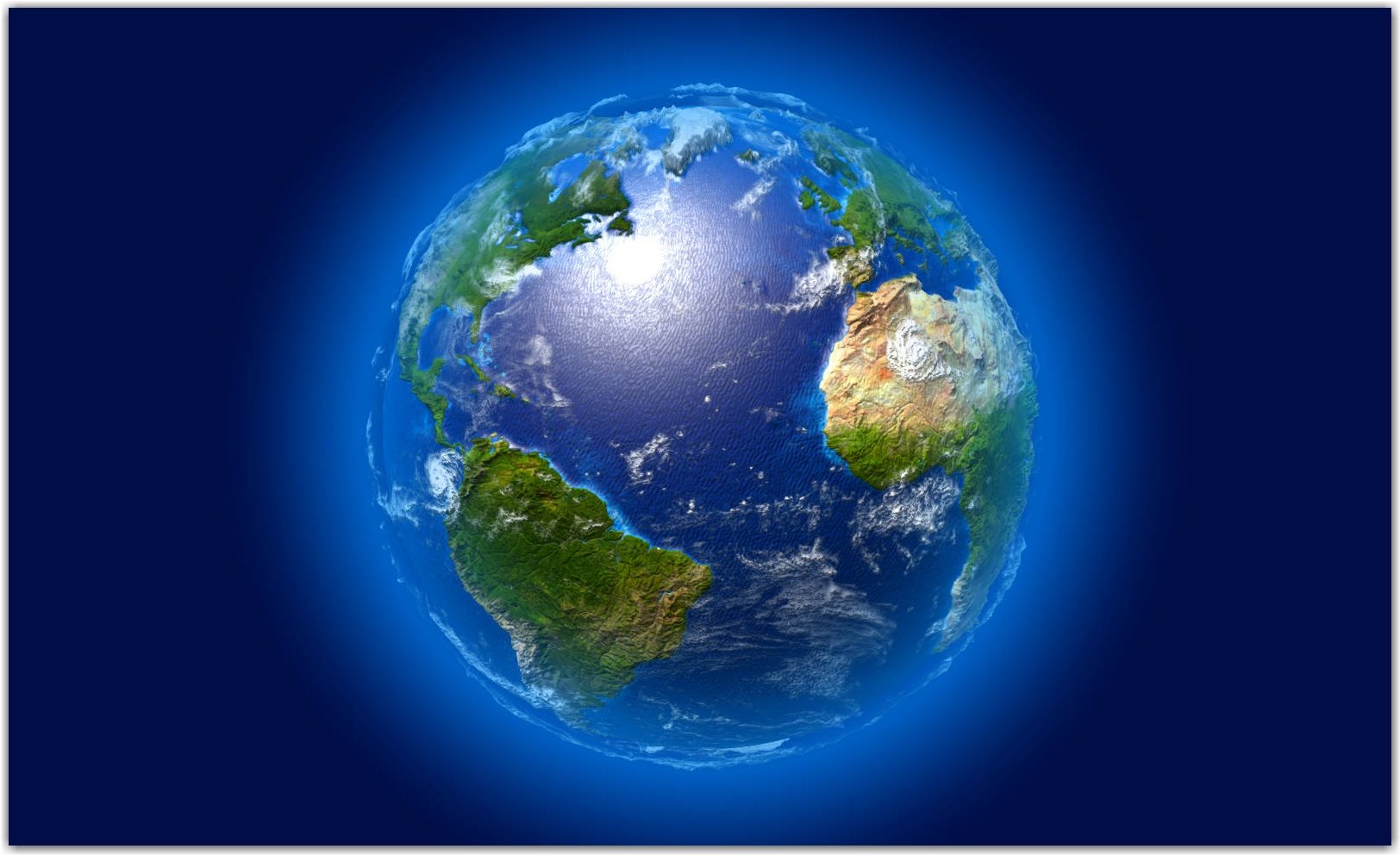 Наша планета прекрасна. Она словно музей, в котором можно увидеть отголоски различных эпох, наше прошлое, настоящее, будущее. Она контрастна и неповторима.Губительное воздействие человека на окружающую среду с каждых днем достигает поистине невероятных масштабов, что с легкостью может привести к всемирной катастрофе и угасанию этих красот, если прямо сейчас не начать задумываться о решительных мерах против таких последствий. Международный день Земли 2022 призван напомнить человечеству о важности заботы о нашей планете.Когда отмечается Международный день Земли в 2022 годуМеждународный день Земли принято отмечать 22 апреля, и 2022 год не будет исключением. Это самый полезный и гуманный праздник, который посвящен защите окружающей среды, озеленению планеты и пропаганде бережного обращения с природой.Международный день Земли  помогает нам лишний раз задуматься, что каждое действие может, как разрушить хрупкую природу, так и сохранить ее небывалую, первозданную красоту. День Земли – это своеобразный праздник. Наша планета в этот день становится именинницей. Главная задача – побудить ребят задуматься о взаимоотношениях человека и природы, почувствовать, что и они могут что-то сделать для ее сохранения. Открытки можно представить на выставке, использовать в качестве оформления зала, декораций для праздничного спектакля. Сделайте с детьми подарки для Земли – яркие цветы, бабочек, листья, насекомых из бумаги, ткани. Объявите конкурс детских рисунков, посвященных природе и проблемам ее охраны. Сконструируйте макет Земного шара и украсьте его цветами, сделанными на занятиях по изобразительной деятельности, разложите рядом с ним открытки, – одним словом, создайте праздничное настроение. Цветами, шарами, рисунками можно украсить и группы, и другие помещения детского сада, а у входа в здание повесить плакат, напоминающий о Дне Земли. Еще один вариант открыто - это послание от Земли. Предложите детям представить, что в этот день Земля смогла бы заговорить с людьми. Что она сказала бы им, о чем попросила? Пусть дети составят и красочно оформят письмо от Земли. Каждый ребенок выкажет свое пожелание от ее имени, и педагог составит из этих пожеланий общий текст. Письмо вложите в конверт, который ребята сделают сами. На конверте нарисуйте марку с изображением планеты и составьте адрес: к кому Земля могла бы обратиться? Эта работа помогает сформировать у ребенка эмоциональное отношение к экологическим проблемам.Сажаем деревья. Сложилась традиция – сажать в День Земли деревья, кустарники на территории детского сада, в ближайшем парке, сквере. В этой акции обычно принимают участие семьи дошкольников. Заранее проведите беседу с детьми о том, какую роль играют в нашей жизни деревья, кустарники, как они очищают воздух в городе, выделяют кислород, который необходим человеку для дыхания. Скажите, что деревья можно назвать «зелеными пылесосами», так как они очищают воздух от пыли. Проведите с детьми обследование территории детского сада, чтобы выяснить, достаточно ли у вас растений. Выслушайте предложения детей о том, что именно они хотели бы посадить на территории детского сада, обсудите, в каком месте и почему растение будет расти лучше всего. Подведите итоги и решите, что именно и где вы будете сажать в День Земли. Можно посвятить Дню Земли целую аллею. В гости к деревьям. Проведите путешествие «В гости к деревьям» – организуйте экскурсии в лес, парк, по территории детского сада, по экологической тропинке, вспомните еще раз, какие именно деревья растут рядом с детским садом. Повесьте на их веточки подарки экологического содержания, которые дети могут приготовить заранее: бумажное солнышко, капельку воды, дождевого червя, птицу, - все, что нужно дереву для жизни. Выясните, не нужно ли оказать необходимую помощь, вскопать вокруг растения почву, полить его. Флаги ко Дню Земли. Придумайте флаги, эмблемы ко Дню Земли и изготовьте их вместе с детьми. Например, каждая группа детей вместе с воспитателями и родителями создала свой флаг природы: кто-то изобразил на флаге пустыню, кто-то луг, кто-то море. В День Земли все дети и взрослые вышли на территорию детского сада и соединили все свои флаги вместе – получился флаг природы Земли. В детских садах организованы конкурсы на лучшую эмблему к празднику. Это может быть улыбающаяся Земля, украшенная цветами, или дети, ухаживающие за растениями, сажающие деревья. Планета – не контейнер для мусора! Огромная проблема современности – проблема мусора. Детям можно объяснить, что наша планета становится все, больше похожа на большой контейнер с мусором, поэтому в День Земли обязательно нужно подумать о том, что можно сделать с мусором и провести акцию «Чистая планета». Воспитатель рассказывает о том, почему и как нужно сортировать мусор, проводит экскурсию к ближайшим контейнерам для раздельного сбора мусора – бумаги, пластика, стекла, пищевых отходов, алюминиевых банок. Дети приносят из дома разные виды мусора, воспитатели вместе с ними сортируют отходы по группам. На территории детского сада или в ближайших окрестностях эти виды мусора закапывают в разные ямки с тем, чтобы выяснить, что происходит с мусором в природных условиях. Место, где закопан мусор, отмечается табличками. Дети высказывают свои предположения о том, что произойдет за лето с бумагой, яичной скорлупой, полиэтиленовым пакетом, яблочной кожурой. Воспитатели не комментируют эти высказывания, а только фиксируют их. Осенью мусор откапывают и обсуждают произошедшие с ним изменения. Дети сами делают вывод о том, как важно не оставлять мусор в парке, лесу, на лугу, на берегу реки.Еще одна проблема, которую можно обсудить с детьми и родителями – использование упаковочного материала. Ежедневно каждая семья выбрасывают большое количество упаковочных материалов, полиэтиленовых пакетов, бумаги и т. п. Одна из задач экологического просвещения родителей – убедить родителей выбирать товары в упаковках, которые затем могут быть переработаны. Дети знакомятся с такими значками (их можно найти в интернете), узнают об их содержании. В течение месяца дошкольники рассматривают дома упаковки и приносят в детский сад те из них, на которых есть такие значки. Ко Дню Земли силами детей, родителей и воспитателей организуется выставка экологически безопасных видов упаковочных материалов.  День Земли – это праздник. Торжественным моментом проведения Дня Земли может стать спектакль, детский праздник. В его сценарий можно включить танцы, имитирующие повадки животных (журавлей, бабочек, лисят и т. п.) В конце такого праздника дети могут украсить Землю цветами, шарами, положить возле нее поздравительные открытки. Родители оказывают помощь в изготовлении костюмов и оформлении зала. Возможные сценарии праздников: дети отправляются в путешествие на другие планеты, где спасают птиц; оказывают помощь животным своей планеты, защищают их от тех, кто неправильно ведет себя по отношению к природе. Дети, изображающие редких животных и растения, сходят со страниц Красной книги (большая декорация) танцуют, рассказывают о том, почему они исчезают, как им можно помочь.Одним словом, вариантов проведения Дня Земли может быть очень много, главное, чтобы взрослые и дети в этот день задумались о своих взаимоотношениях с окружающей средой и захотели сделать ее лучше.БЕРЕГИТЕ ЗЕМЛЮ ОНА У НАС ОДНА!